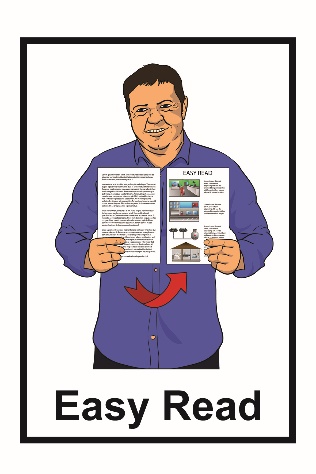 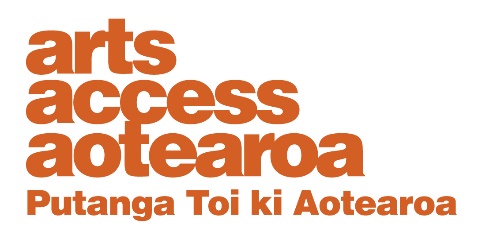 How to apply to be a board trustee at Arts Access Aotearoa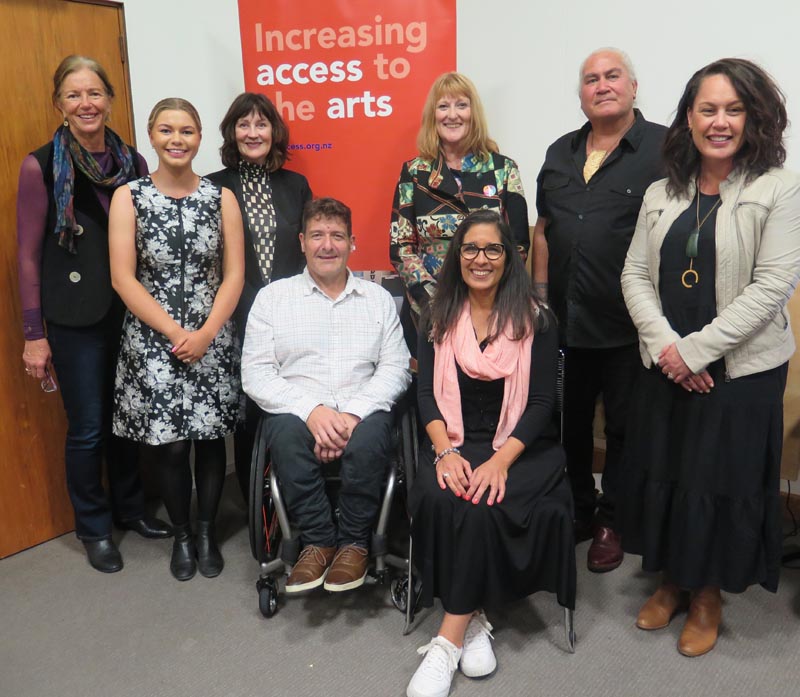 August 2022Who is Arts Access Aotearoa?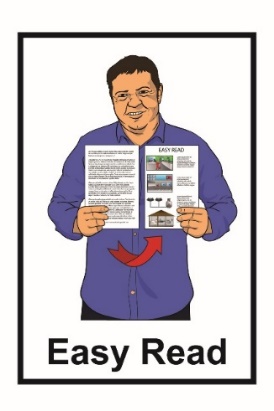 This Easy Read document is from Arts Access Aotearoa.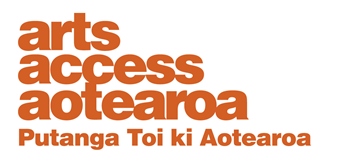 Arts Access Aotearoa works so that everyone can enjoy the arts.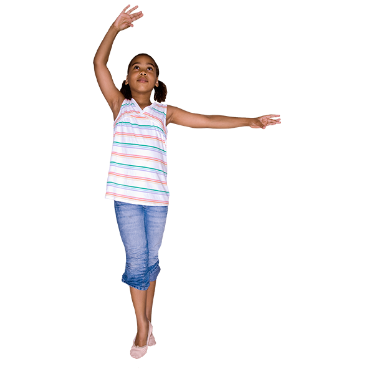 The arts are things like:
dancing
music / singing
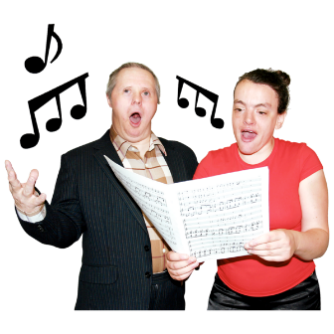 actingthings in museums / galleries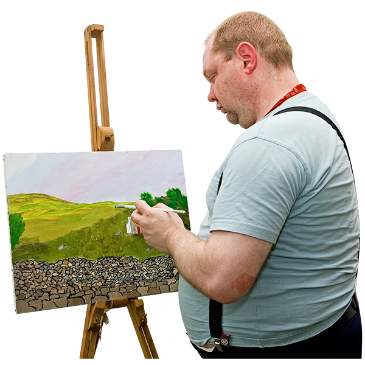 painting
writing.Arts Access Aotearoa works to make it easier for people who experience barriers to be a part of the arts.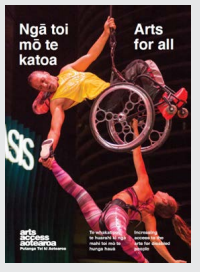 Barriers are things that make it harder for people to: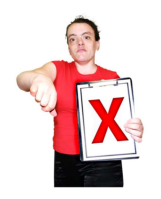 take part in the artsenjoy the arts.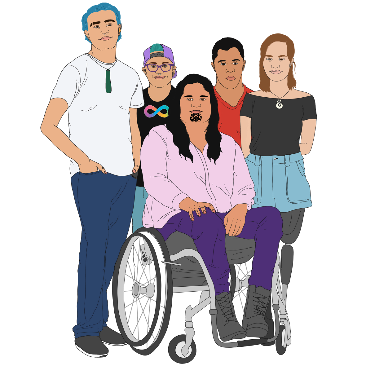 We do this by working with many different groups of people like:
the disabled community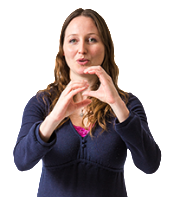 the autistic communitythe mental health communitythe Deaf community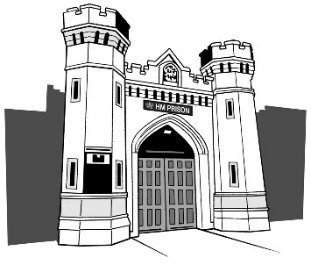 people who are in prison.What is this document about?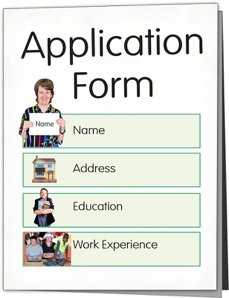 This document is about how you can apply to be a trustee of the board of Arts Access Aotearoa.A trustee is 1 person who is part of the board.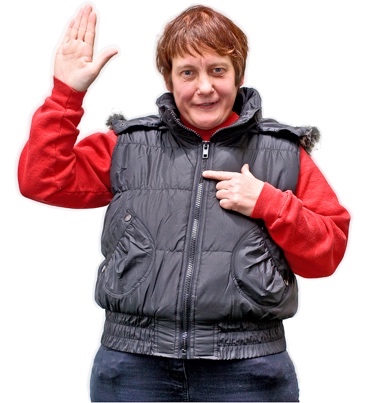 
The board of Arts Access Aotearoa:is a group of 5 to 8 people 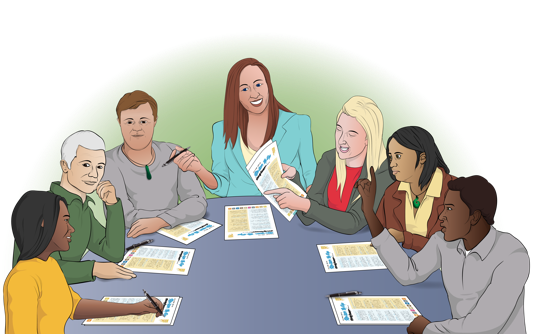 makes important decisions about: Arts Access Aotearoaany plans it has for the future. Arts Access Aotearoa is looking for 
2 new trustees.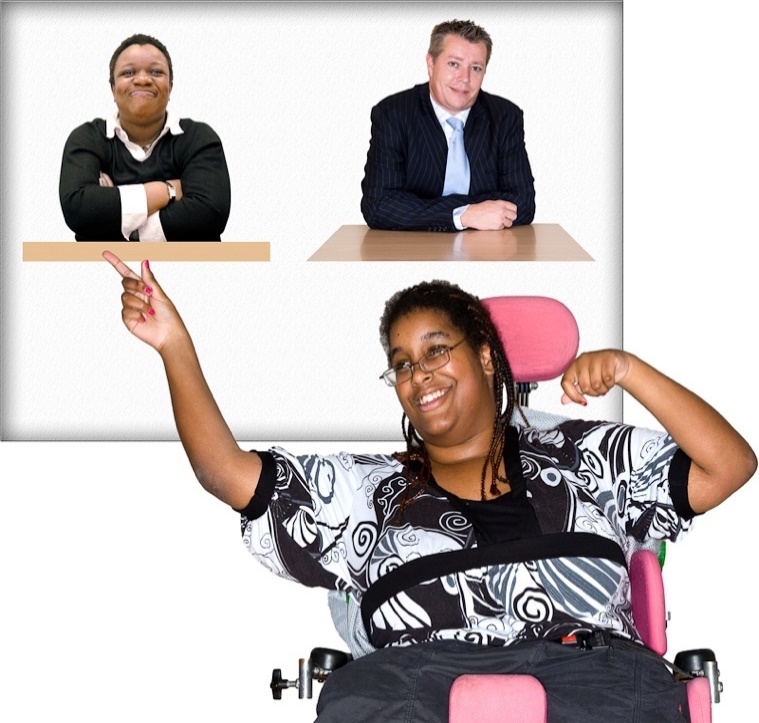 We want our trustees to know about / have experience in many different things like: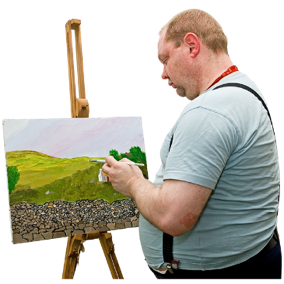 the artsbeing disabled / DeafTe Tiriti O Waitangi / the Treaty of Waitangi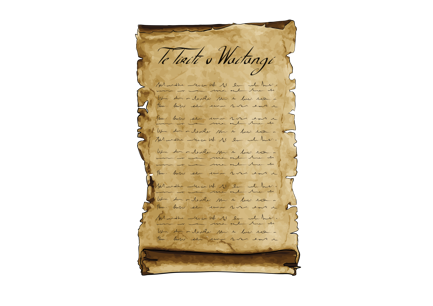 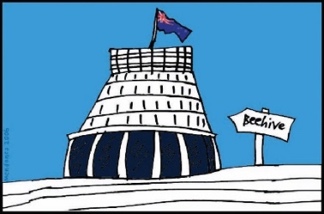 politics / the governmentpeople and different cultures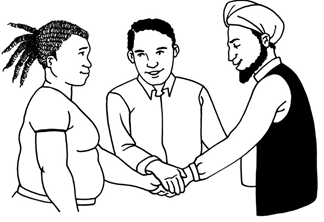 the law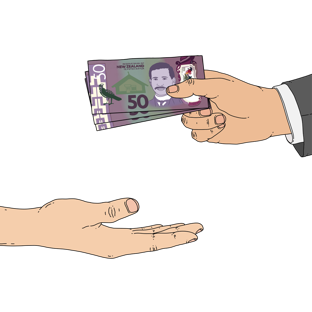 raising money.What does the board do?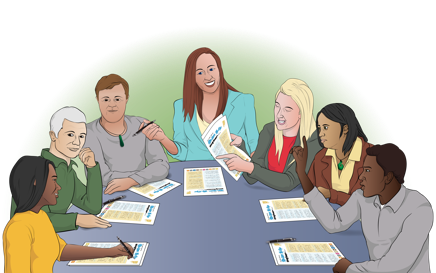 The board watches over the work that Arts Access Aotearoa does. 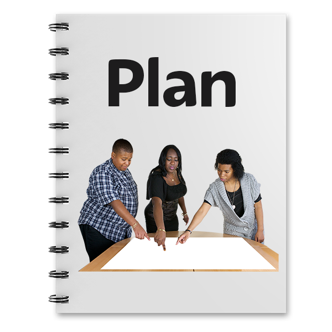 The board leads and supports Arts Access Aotearoa by making sure it has: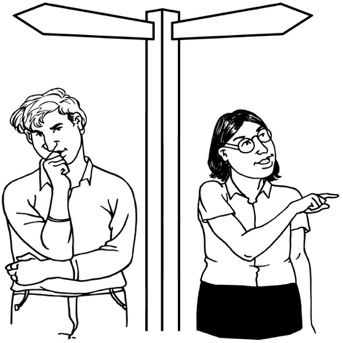 good values / plans for the futurea clear direction and purpose  
a good understanding of:
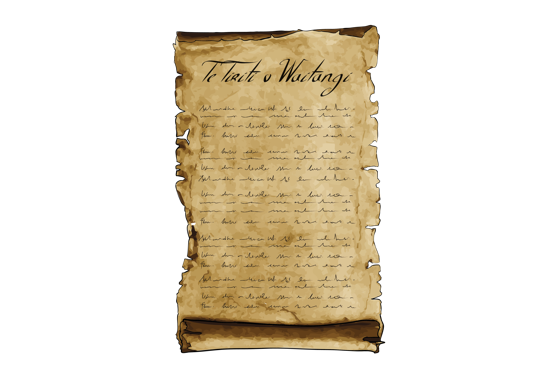 the principles of Te Tiriti o Waitangi  
the New Zealand Disability Strategy 2016 to 2026. 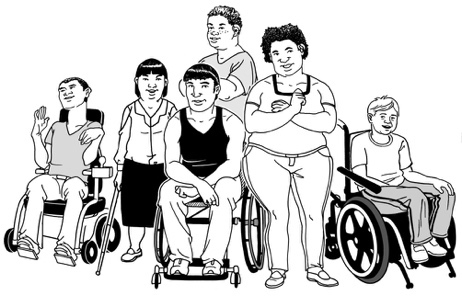 The board also works with the Executive Director to make sure everyone is working well together. 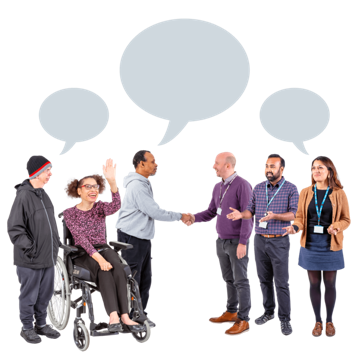 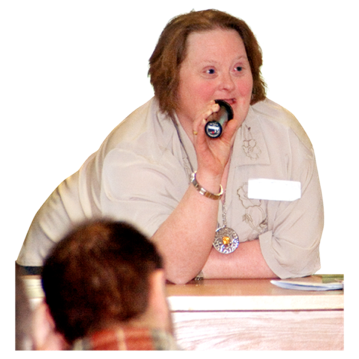 An important thing the board does is to make sure that the ideas / voices of everyone supported by Arts Access Aotearoa are heard. Other things you need to know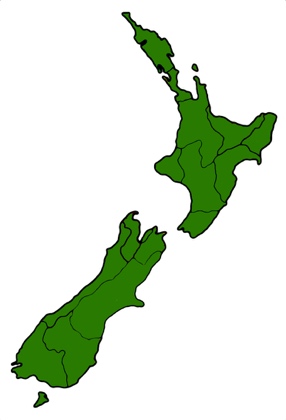 Anyone who wants to apply to be a trustee must live in New Zealand.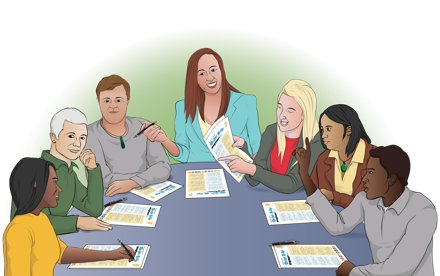 The board has 5 meetings a year on a Saturday morning.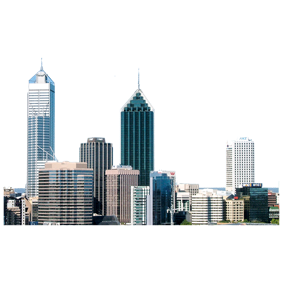 The meetings are: held in Wellington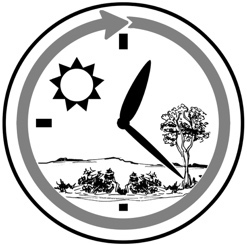 last around 3 to 4 hours. 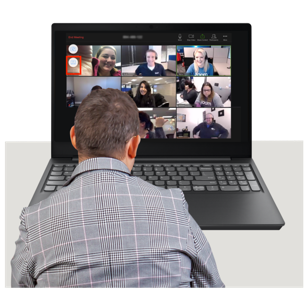 Trustees can also join the meetings online.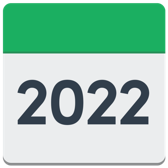 The job of trustee is for 3 years.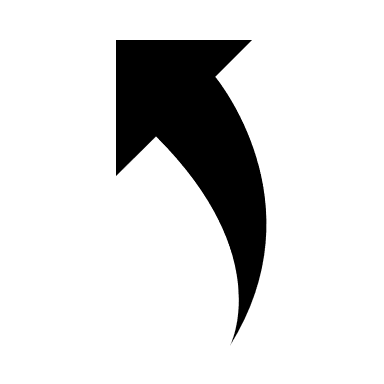 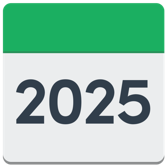 You will not get any money for doing this job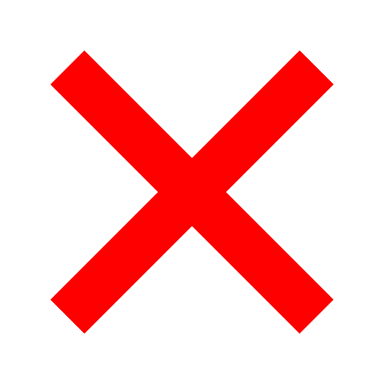 but Arts Access Aotearoa will pay for you: 
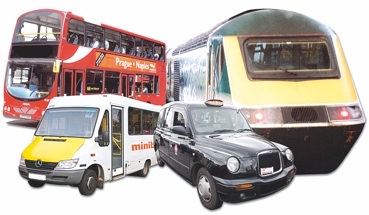 to travel to the meetings
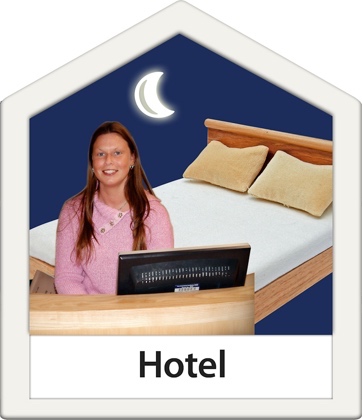 to find a place to stay when you join the meetings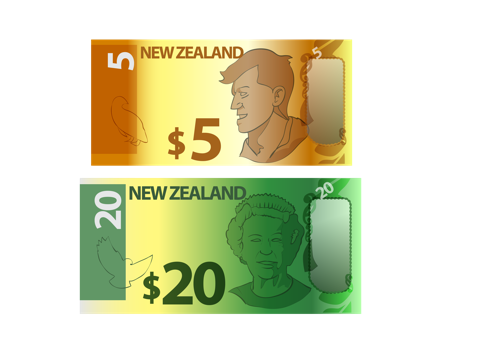 to buy other things you need to join the meetings.How to apply to be a trusteeYou should send your application to be a trustee to Arts Access Aotearoa: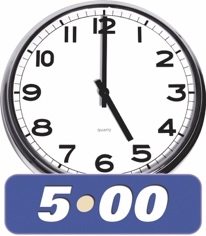 by 5 pm in the evening 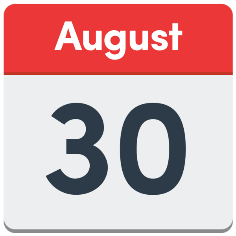 on Tuesday 30 August 2022.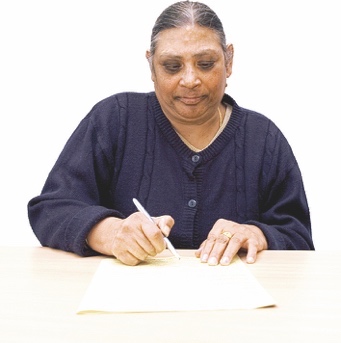 Your application should include a letter that says:
why you want to be a trustee
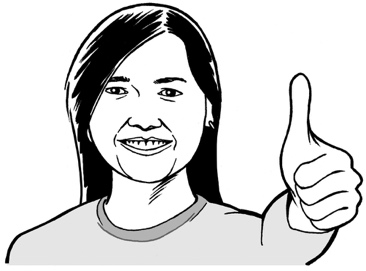 the things you can do that will make you a good trustee. 
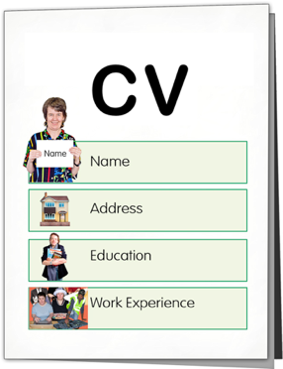 Your application should also include your CV. A CV is a document that shows: what kind of education you have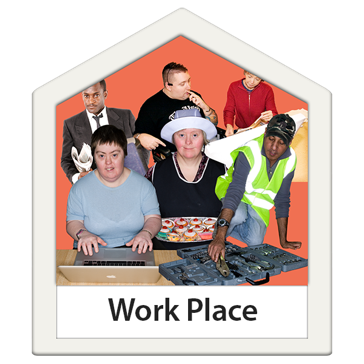 what kinds of work you have done your skills / experience. 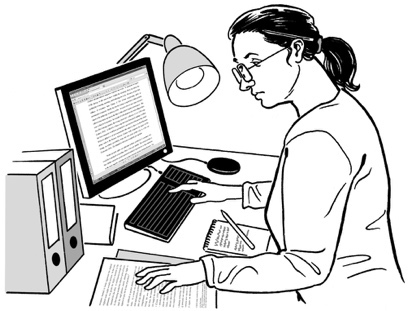 Skills are things you have learned to do / are good at.You  should send your application by email to Lynley Hutton at:
info@artsaccess.org.nz
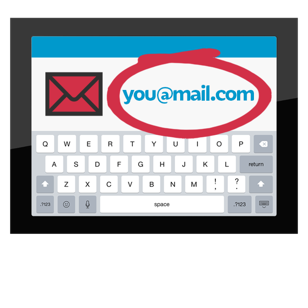 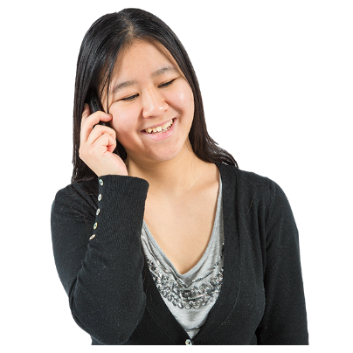 You can call us if you have any questions on:

04 802 4349Where to find more information You can find out more about Arts Access Aotearoa at this website:
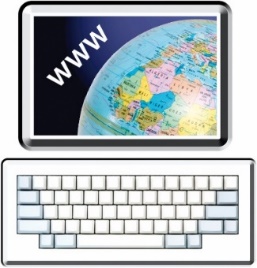 https://artsaccess.org.nz/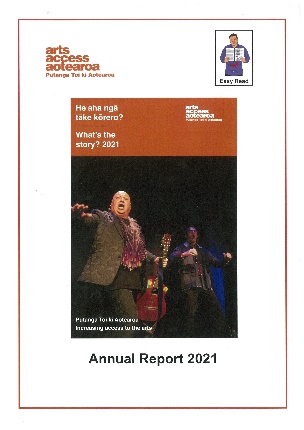 You can read an Easy Read document of the 2021 Arts Access Aotearoa annual report  at:https://artsaccess.org.nz/Arts-Access-Aotearoa-in-2021You can find also out more about what Arts Access Aotearoa does on: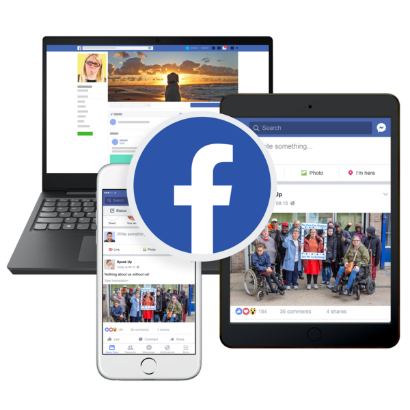 Facebook at:
facebook.com/ArtsAccessAotearoa
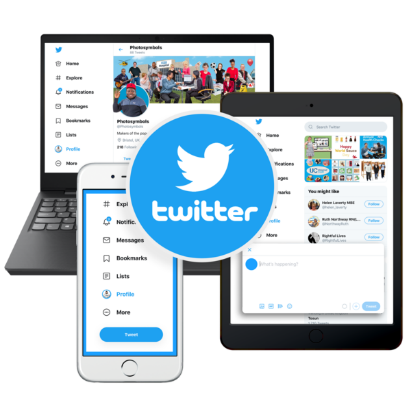 Twitter at:
twitter.com/ArtsAccessNZ
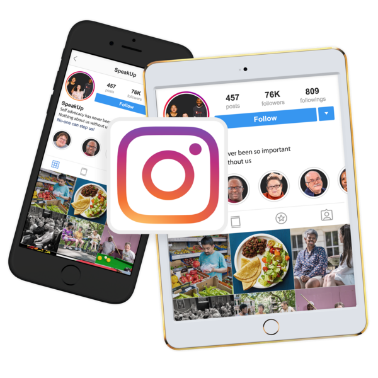 Instagram at:
instagram.com/arts_access_aotearoaThis information has been written by Arts Access Aotearoa.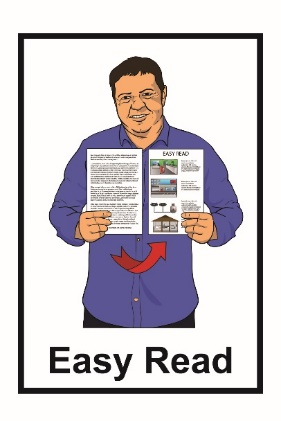 It has been translated into Easy Read with advice from the Make It Easy service of People First New Zealand Inc. Ngā Tāngata Tuatahi.The ideas in this document are not the ideas of People First New Zealand Inc. Ngā Tāngata Tuatahi.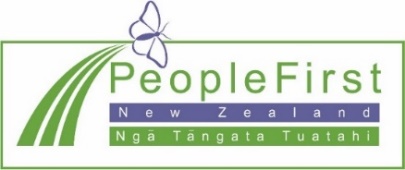 Make It Easy uses images from: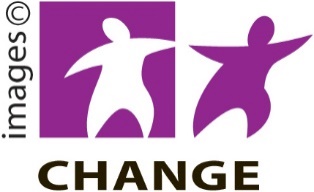 Changepeople.orgPhotosymbols.com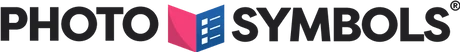 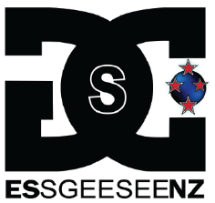 SGC Image WorksHuriana Kopeke-Te Aho.All images used in this Easy Read document are subject to copyright rules and cannot be used without permission.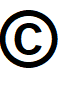 